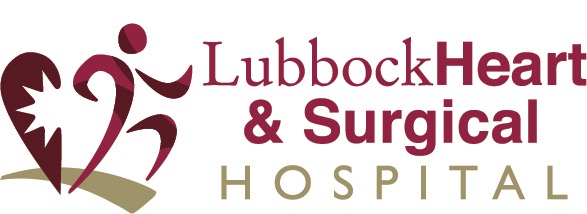 Pre-Registration Instructions and InformationTo aid in the organization and quality of your experience here at the Lubbock Heart and Surgical Hospital, it is recommended that you come within 30 days of your scheduled procedure to pre-register.No Appointment is necessary.Hours: Monday-Thursday 8:30am-5:30pmFriday 8:30am-4:30pmPlease bring the following with you:	*Driver’s License 	*Insurance	*Pre-Registration Orders from your physician	*Detailed Medical HistoryFor any questions, please contact (806) 472-3607